Persbericht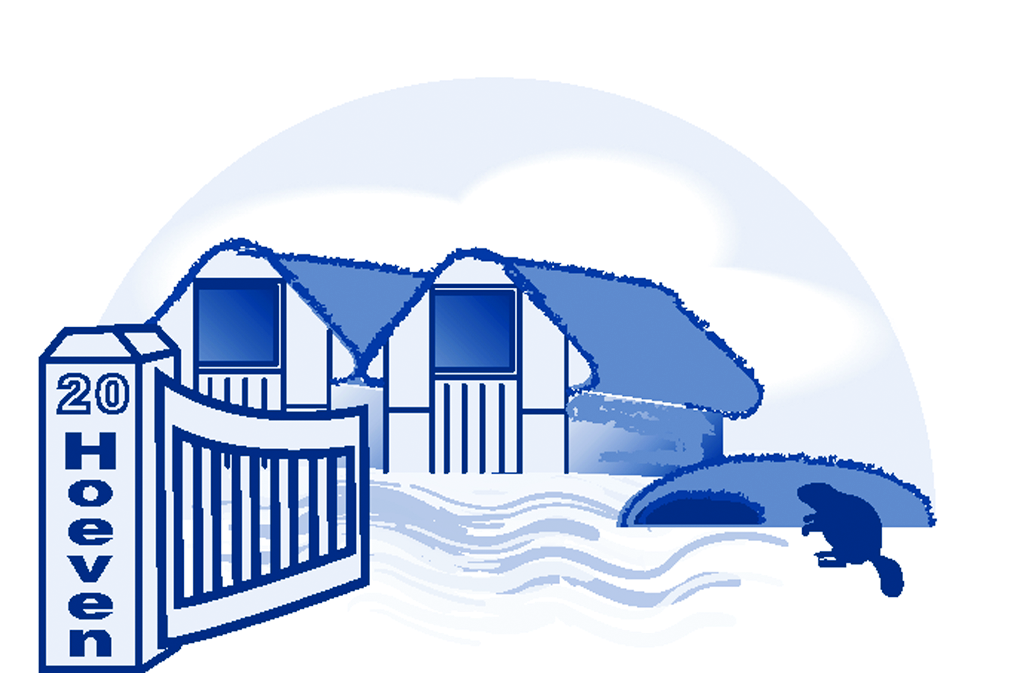 Museum Twintighoeven zoekt vrijwilligersHoud je er van om mensen te woord te staan, informatie te geven en ondersteunings-artikelen te verkopen? Dan hebben wij leuk vrijwilligerswerk voor je. Natuur- en cultuurhistorisch museum Twintighoeven, een klein streekmuseum in de Polder de Biesbosch te Dordrecht, zoekt met spoed Baliemedewerkers (m/v)De belangrijkste taken van de baliemedewerkers bestaan uit het ontvangen van bezoekers, het verkopen van artikelen en het verstrekken van informatie over de exposities in het museum.Desgewenst kunnen de medewerkers van Twintighoeven ook opgeleid worden om rondleidingen in of buiten het museum te geven.De vrijwilligers van het museum werken over het algemeen enkele malen per maand op zaterdag en/of zondag van 12.00-16.00 uur.Geïnteresseerden kunnen zich telefonisch aanmelden onder nr. 078 - 6.21.39.21 en worden dan uitgenodigd voor een oriënterend gesprek, mailen kan natuurlijk ook: museum@twintighoeven.nl.Museum Twintighoeven is gevestigd aan de Noorderelsweg 2B, Dordrecht. Na de Viersprong rechtsaf aan de linkerkant van de weg.